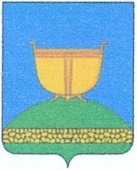 СОВЕТ ВЫСОКОГОРСКОГО
МУНИЦИПАЛЬНОГО РАЙОНА
РЕСПУБЛИКИ ТАТАРСТАНТАТАРСТАН РЕСПУБЛИКАСЫ
БИЕКТАУ МУНИЦИПАЛЬРАЙОН СОВЕТЫКооперативная ул., 5, пос. ж/д станция Высокая Гора,	Кооперативная ур., 5, Биектау т/ю станциясе поселогы,Высокогорский район, Республика Татарстан, 422700	Биектау районы, Татарстан Республикасы, 422700Тел.: +7 (84365) 2-30-50, факс: 2-30-86, e-mail: biektau@tatar.ru, www.vysokaya-gora.tatarstan.ru                     РЕШЕНИЕ                                                                  КАРАР               ________________                                                                  №__Об утверждении перечня получателей средств, передаваемых из бюджета Республики Татарстан и федерального бюджета, бюджету Высокогорского муниципального района на реализацию государственных полномочий в 2018 году           В соответствии со статьей 86 Бюджетного кодекса Российской Федерации, Уставом Высокогорского муниципального района Совет Высокогорского муниципального района РЕШИЛ:                                1.Утвердить следующий перечень получателей средств, передаваемых из бюджета Республики Татарстан и федерального бюджета, бюджету Высокогорского муниципального района на реализацию государственных полномочий в 2018 году:2. Обнародовать настоящее постановление разместив на официальном сайте Высокогорского муниципального района http://vysokaya-gora.tatarstan.ru.3. Контроль за исполнением настоящего решения возложить на постоянную комиссию по бюджету, финансам и экономической политике Совета Высокогорского муниципального района.Председатель Совета,Глава муниципального района                                                              Р.Г. Калимуллин             Назначение субвенций и дотацийЗаконы РТ и РФ о передаче государственных полномочийуполномоченный орган, получатель средств, (ответственное должностное лицо)Сумма, определенная Законом РТ № 85-ЗРТ от 30.11.2017 на 2018 год, тыс. рублей№ приложения к Закону РТ " О бюджете Республики Татарстан на 2018г." № 85-ЗРТ от 30.11.2017 Субвенция на реализацию государственных полномочий по расчёту и предоставлению дотаций поселениям из РФФП поселений№132-ЗРТ от 22.12.2005Исполком Высокогорского МР (Хуснутдинов И.Ф.)379,915Субвенция на осуществление полномочий по государственной регистрации актов гражданского состояния№146-ЗРТ от 30.12.2005(изменен №2-ЗРТ от 09.01.2007)Исполком Высокогорского МР (Хуснутдинов И.Ф) и исполкомы сельских поселений (главы СП, руководители исполкома СП)140635Субвенция на реализацию государственных полномочий по образованию и организации деятельности комиссий по делам несовершеннолетних и защите их прав№143-ЗРТ от 30.12.2005Исполком Высокогорского МР (Хуснутдинов И.Ф)527,719Субвенция на реализацию государственных полномочий по образованию и организации деятельности административных комиссий№144-ЗРТ от 30.12.2005Исполком Высокогорского МР(Хуснутдинов И.Ф)25420Субвенции на реализацию государственных полномочий в сфере государственной молодёжной политики№ 29-ЗРТ от 07.04.2006Исполком Высокогорского МР (Хуснутдинов И.Ф) и МУ Отдел молодежи (Миннебаев Н.Н.)265,921Субвенции на осуществление полномочий по первичному воинскому учету на территориях, где отсутствуют военные комиссариаты, находящиеся в ведении муниципальных районов№ 78-ЗРТ от 11.12.2006Исполкомы сельских поселений (главы СП, руководители исполкомов СП)3025,833Субвенция на реализацию государственных полномочий в области образования№ 129-ЗРТ от 17.12.2005Исполком Высокогорского МР (Хуснутдинов И.Ф.)   и МКУ Отдел образования (Ахметзянов Н.К.)265,918Субвенция на обеспечение государственных гарантий прав граждан на получение общедоступного и бесплатного дошкольного, начального общего, среднего (полного) общего образования, а также дополнительного образования в общеобразовательных учреждениях№ 129-ЗРТ от 17.12.2005МКУ Отдел образования (Ахметзянов Н.К.)219465,216Субвенция на обеспечение государственных гарантий прав граждан на получение общедоступного и бесплатного дошкольного образования в муниципальных дошкольных образовательных организациях№ -ЗРТ от 17.12.2005МКУ Отдел образования (Ахметзянов Н.К.)93905,717Субвенции на реализацию полномочий по осуществлению информационного обеспечения образовательных учреждений№15-ЗРТ от 22.02.2006 (изменен №74-ЗРТ от 06.12.2006)МКУ Отдел образования (Ахметзянов Н.К.) 4586,918Субвенции на реализацию государственных полномочий Республики Татарстан в области архивного дела№63-ЗРТ от 24.12.2007Исполком Высокогорского МР (Хуснутдинов И.Ф.)5422Субвенции на реализацию государственных полномочий по организации и осуществлению деятельности по опеке и попечительству№7-ЗРТ от 20.03.2008Исполком Высокогорского МР(Хуснутдинов И.Ф.) 744,823Субвенции на реализацию государственных полномочий в сфере организации проведения мероприятий по предупреждению и ликвидации болезней животных их лечению, отлову и содержанию безнадзорных животных, защите населения от болезней, общих для человека и животных№9-ЗРТ от 13.01.2012Исполком Высокогорского МР (Хуснутдинов И.Ф.)1829,326Субвенции на реализацию государственных полномочий по определению перечня должностных лиц, уполномоченных составлять протокола об административных правонарушениях№60-ЗРТ от 30.07.2010Исполком Высокогорского МР (Хуснутдинов И.Ф.) 0,3825Субвенции на реализацию государственных полномочий по организации осуществления мероприятий по проведению дезинфекции, дезинсекции и дератизации, санитарно-противоэпидемических (профилактических) мероприятий№ 19-ЗРТ от 16.03.2006Исполком Высокогорского МР(Хуснутдинов И.Ф.)  713,227Субвенции на реализацию полномочий по сбору информации от поселений, входящих в муниципальный район, необходимой для ведения регистра муниципальных нормативных правовых актов РТИсполком Высокогорского МР(Хуснутдинов И.Ф.)  2,630Субвенции на реализацию государственных полномочий по осуществлению государственного контроля в области долевого строительства многоквартирных домов и иных объектов недвижимости№66-ЗРТ от 27.12.2007Исполком Высокогорского МР(Хуснутдинов И.Ф.)  170,224Субвенции по составлению (изменению) списков кандидатов в присяжные заседатели№113-ФЗ от 20.08.2005Исполком Высокогорского МР(Хуснутдинов И.Ф.)  16934ИТОГО327766,48